         Räkfrossa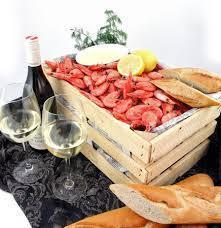 Klintvallen Lördag 23/8 17.00Musik Lotta Källström
Endast förköp 200 krJohan 076 7666679Inga- Britt 070 6396430Arrangör Kvarsebo IK i samarbete med Norrköpings kultur och fritid